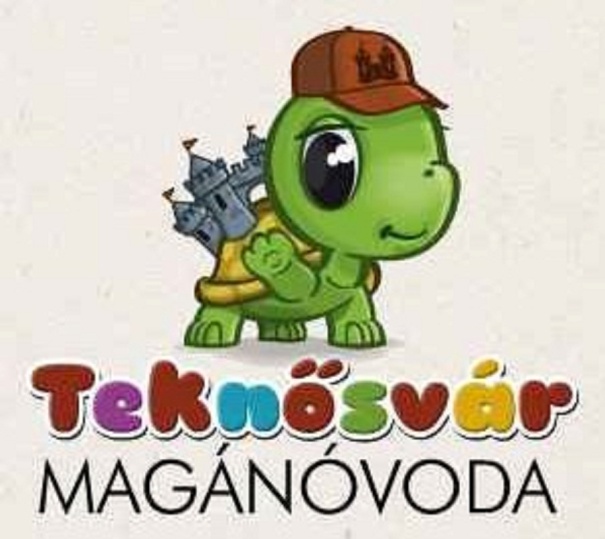 OM azonosítója: 201498Székhely: 6000  Kecskemét, Magvető u.17.			        Telephely: 6000  Kecskemét, Magvető u.23.Önértékelési Szabályzat2021. 09.01. 2026.08.31TEKNŐSVÁR MAGÁN ÓVODA ÉS BÖLCSŐDE ÓVODA ÖNÉRTÉKELÉSI FOLYAMATAI. 	BEVEZETŐ Az intézményi önértékelés célja, hogy a pedagógusra, vezetőre, valamint intézményre vonatkozó intézményi elvárások teljesülésének értékelése alapján a pedagógusra és a vezető önmagára, valamint a vezető a nevelőtestület bevonásával az intézményre vonatkozóan meghatározza a kiemelkedő és a fejleszthető területeket. Erre építve megtervezze a fejlesztési feladatait, azokat az Intézkedési tervben rögzítse, önfejlesztési programokat indítson, hogy azután az újabb önértékelés keretében vizsgálja a megvalósításának eredményességét.  II. AZ INTÉZMÉNYI ÖNÉRTÉKELÉS JOGSZABÁLYI HÁTTERE 2011. évi CXC. törvény a nemzeti köznevelésről (64. § és a 86-87. §) 20/2012 (VIII. 31.) EMMI rendelet a nevelési-oktatási intézmények működéséről és a köznevelési intézmények névhasználatáról (145-156. §) 326/2013. (VIII. 30.) Korm. rendelet a pedagógusok előmeneteli rendszeréről és a közalkalmazottak jogállásáról szóló 1992. évi XXXIII. törvény köznevelési intézményekben történő végrehajtásáról (I. és II. fejezet) Országos Tanfelügyelet – kézikönyv óvodák számára Útmutató a pedagógusok minősítési rendszerében Összevont önértékelési kézikönyv III. INTÉZMÉNYI ADATOKIntézmény neve: Teknősvár Magán Óvoda és BölcsődeSzékhelye: 6000 Kecskemét, Magvető u. 17.Telephely: 6000 Kecskemét, Magvető u. 23.Alapító és a fenntartó neve: Teknősvár Magánóvoda Nonprofit KftIV. 	AZ ÖNÉRTÉKELÉSI FOLYAMATA 1.)  Önértékelést támogató munkacsoport létrehozása  2.)  A nevelőtestület tájékoztatása 3.) Az intézményi dokumentumok (pedagógiai program, vezetői program, szakmai alapdokumentum, SZMSZ, éves munkatervek és beszámolók), és az intézményekben már működő pedagógus értékelési rendszer általános elvárások szempontjából történő megvizsgálása, az intézményi elvárás rendszer megfogalmazása. 4.)  A dokumentumelemzésen alapuló intézményi elvárások ismertetése a nevelőtestülettel, a nem, vagy csak közvetetten megjelenő elvárások értelmezése (az intézményben kialakult szokásokra, alkalmazott gyakorlatokra és módszerekre épül) a nevelőtestületet bevonásával. 5.)  Az elvárások véglegesítése a nevelőtestület egyetértése után. 6.) A véglegesített intézményi elvárások rögzítése az OH által üzemeltetett informatikai felületen. V. AZ ÖNÉRTÉKELÉST TÁMOGATÓ MUNKACSOPORT TAGJAICsoport vezetője:AdatgyűjtőRögzítő:VI. AZ ÖNÉRTÉKELÉST TÁMOGATÓ MUNKACSOPORT FELADATAI      6.1. Intézményvezető feladatai az öt évre szóló önértékelési programban az önértékelési munka céljának, elvárt eredményeinek, a megvalósításhoz szükséges feladatoknak, azok ütemezésének és a szükséges emberi és egyéb erőforrásoknak a meghatározása,  intézményi elvárásrendszer meghatározása, rögzítése az, OH, informatikai felületén,az önértékelést támogató munkacsoport tagjainak kijelölése, részvétel a csoport munkájában, az intézményvezető és az önértékelést támogató munkacsoport által végzendő feladatok meghatározása,  annak meghatározása, mely feladatokba milyen feltételek és eljárásrend szerint vonhatók be további kollégák, betekintést enged a pedagógusnak a kérdőívek statisztikai adataiba,jóváhagyja a pedagógus önfejlesztési tervét, feltölti azt az OH informatikai felületére, részvétel a pedagógus önértékelést érintő interjúban. 6.2. A csoporttagok feladataielőkészítés, tájékoztatás, tervezésaz önértékelési folyamat során bevonandó további pedagógusok felkészítése, folyamatos támogatása, szerepvállalás az önértékelés előkészítésében, megtervezésében, a pedagógusok és a partnerek (szülők, pedagógustársak/ tájékoztatásában,  részvétel az öt évre szóló önértékelési program és az éves önértékelési terv elkészítésében, az előző, pedagógusra, vezetőre, intézményre vonatkozó ellenőrzések fejlesztési terveinek és az intézményi önértékelések adott pedagógusra vonatkozó értékelőlapjainak, önfejlesztési terveinek megismerése, részvétel a dokumentumelemzésben, éves projekttervek, nevelési tervek, csoportnapló, gyermeki produktumok ellenőrzése,tevékenységek/foglalkozások látogatása,az önértékeléshez tartozó kérdőívezés, interjúk lebonyolítása, jegyzőkönyv készítése, az informatikai támogató felületen és a valóságban az adatok rögzítése, gondoskodás az önértékelés minőségbiztosításáról. 6.3. Önértékelési tervPedagógusok, intézményvezető, intézményVIII. AZ ÖNÉRTÉKELÉS TERVEZÉSE, SZEMPONTRENDSZERE Az önértékelés 3 szinten zajlik: pedagógus intézményvezetőintézményMindhárom szinten a külső tanfelügyeleti ellenőrzéssel összhangban történik, így az értékelési területek és szempontok megegyeznek. Az értékelés alapját a pedagógusminősítés területeivel megegyező területekhez, a pedagóguskompetenciákhoz kapcsolódó általános elvárások, a pedagógusok minősítésének alapját is képező indikátorok alkotják. IX. A TANFELÜGYELETI ELLENŐRZÉS TARTOZÓ ÉRTÉKELÉSI TERÜLETEK   X. AZ ÖNÉRTÉKELÉS SORÁN ALKALMAZOTT MÓDSZEREK, ESZKÖZÖK,FELADATOKXI. A PEDAGÓGUS ÖNÉRTÉKELÉSEA pedagógusok önértékelése az éves önértékelési terv szerint történik, az önértékeléshez az Oktatási Hivatal által működtetett informatikai rendszer nyújt támogatást, szükség esetén, papíralapon történik a dokumentumok rögzítése. Az éves önértékelési tervben kijelölt támogató kolléga egyezteti a részleteket az érintett pedagógussal, közösen meghatározzák az önértékelésbe bevonandó további partnerek körét (vezetők, szülők, kollégák). Az újonnan érkező kollégák a tanév második félévében kerülnek be az önértékelés folyamatában, amelyet az Éves önértékelési terv tartalmaz.Évente a nevelőtestület felének értékelése az alábbi szempontok figyelembe vételével történik:  minősítésre jelentkezők gyakornokok újonnan érkező pedagógusokMinden tanév évzáró értekezletén a nevelőtestülettel ismertetni kell a következő önértékelésben részt vevőket, valamint azok névsorát, akik közreműködnek az értékelés során.  A pedagógus értékelésében 1 fő intézményvezető vagy intézményvezető-helyettes, vagy munkaközösség-vezető és 1fő BECS tag vesz részt, arányosan elosztva az ezzel járó többletfeladatokat.  11.1. A pedagógus önértékelés folyamataAz éves önértékelési tervben kijelölt önértékelést támogató munkacsoport egyezteti a részleteket az érintett pedagógussal, közösen meghatározzák az önértékelésbe bevonandó további partnerek körét (vezetők, szülők, kollégák).A tájékoztatással megbízott kolléga informálja, és igény szerint felkészíti az 1. pontban meghatározott partnereket.A kérdőíves felmérések megszervezésével megbízott kolléga (adatgyűjtő) továbbítja a felmérésben résztvevőknek az online kérdőív elérhetőségét. Az ezzel megbízott kolléga megvizsgálja a pedagógusra vonatkozó előző tanfelügyeleti ellenőrzéshez és az önértékeléshez kapcsolódó fejlesztési és önfejlesztési terveket, a pedagógiai munka dokumentumait, majd a jegyzőkönyvben rögzíti a dokumentumelemzés eredményét, vagyis dokumentumonként az előre adott szempontok mentén megfogalmazza a tapasztalatokat.A két foglalkozást érintő foglalkozáslátogatás és az ezt követő megbeszélés tapasztalatait a megadott szempontok alapján a foglalkozáslátogatásra kijelölt kolléga rögzíti a jegyzőkönyvben.Lefolytatták az interjúkat, az interjúkérdésekre adott válaszokat beírják a jegyzőkönyvbe.A kitöltött jegyzőkönyvet az erre kijelölt kolléga (adatgyűjtő) rögzíti az informatikai felületen, amely azt elérhetővé teszi az önértékelő pedagógus részére. Az aláírt jegyzőkönyv eredeti példányát az intézmény iktatja, és az irattárban öt évig megőrzi. Tanfelügyeleti látogatás során a szakértők kérésére az intézményvezetőnek biztosítania kell a betekintés lehetőségét a jegyzőkönyvbe.Az önértékelő pedagógus az értékelésben részt vevő kolléga által rögzített tapasztalatok alapján minden elvárás esetében értékeli az elvárás teljesülésének mértékét, meghatározza a kiemelkedő és a fejleszthető területeket.A pedagógus a vezető segítségével az önértékelése lezárását követő 60 napon belül az önértékelés eredményére épülő önfejlesztési tervet készít, amelyet a vezető (vagy a megfelelő jogosultsággal rendelkező kolléga) feltölt az informatikai rendszerbe. A szaktanácsadók részére a helyszínen biztosítani kell a betekintés lehetőségét az önfejlesztési tervbe11.2. Az Önértékelést Támogató Munkacsoport tagjának feladatafoglalkozáslátogatás, dokumentumelemzés és az ezzel kapcsolatos mindennemű adminisztrációs feladat elvégzése foglalkozáslátogatás, interjúk, kérdőíves felmérések és az ezzel kapcsolatos mindennemű adminisztrációs feladat elvégzése felmérések összesítése, dokumentumelemzés, jegyzőkönyv készítése azok feltöltése az Oktatási Hivatal informatikai felületéreAz értékelést végző átadja az intézményvezetőnek a pedagógus értékelése során keletkezett dokumentumokat. A pedagógusok önértékelésében alkalmazott munkatársi kérdőívet kiküldi az intézményvezető és az önértékelő pedagógus által javasolt, azonos számú, legalább 1-1 kollégának az informatikai felületen lévő link megadásávalA pedagógus önértékelésében alkalmazott szülői kérdőívet kiküldi legalább 2 szülőnek az informatikai felületen lévő link megadásávalÖnértékelő kérdőívet küld a pedagógus számára az informatikai felületen lévő link megadásával11.3. Az értékelt pedagógus feladataAz értékelt pedagógus javaslatot tehet az értékelésében részt vevőkre, amit lehetőség szerint a beosztásnál figyelembe veszünk.  Az értékelt pedagógus az értékelés eredményének kézhezvételétől számított 30 napon belül elkészíti saját önértékelését,a vezető segítségével az önértékelés eredményére épülő 2 évre szóló önfejlesztési tervet készít, melyet feltölt az informatikai rendszerbe. Az önfejlesztési tervet értékelési területenként, az eredeti intézményi elvárásokat és az értékelést tartalmazó táblázatba kell feltölteni,  önértékelő kérdőívet tölt ki az informatikai felületen,Az önértékelési csoport a félévzáró értekezletig elkészíti az összegző értékelést. 11.4. Határidők, felelősökA pedagógus önértékelés folyamata minden tanévben az alábbi főbb lépések mentén történikA részletek egyeztetése az érintett pedagógussal. A bevonandó partnerek közös meghatározása (vezetők, szülők, kollégák). Felelős: Önértékelést Támogató Munkacsoport, intézményvezető Határidő: augusztus 30. Az érintett pedagógus és a partnerek tájékoztatása, felkészítése. Felelős: Önértékelést Támogató Munkacsoport, intézményvezető Határidő: szeptember A felmérésben résztvevőknek az online kérdőív elérhetőségének a biztosítása, és a felmérés elindítása a megadott időintervallumban elérhetővé tett online kérdőív kitöltő felületen. Felelős: intézményvezető Határidő: a felmérés megindítását megelőzően A felmérésen kapott válaszok összesítése. Ha szükséges volt a papír alapú kérdőíves felmérés, az adott válaszok gyakoriságának a rögzítése az informatikai rendszerben. Felelős: Önértékelést Támogató Munkacsoport Határidő: folyamatos az önértékelés indítását követő 15. naptól A pedagógusra vonatkozó előző tanfelügyeleti ellenőrzés és az önértékelés eredményeinek, az azokhoz kapcsolódó önfejlesztési terveknek, a pedagógiai munka dokumentumainak a vizsgálata, a dokumentumelemzés eredményének a rögzítése dokumentumonként az előre adott szempontok mentén az informatikai rendszerben. Felelős: Önértékelést Támogató Munkacsoport Határidő: folyamatos az önértékelés indítását követő 15. naptól Az interjúkérdések és a dokumentumelemzés eredménye alapján interjútervek készítése, interjúk lefolytatása, az interjúkérdések és a válaszok kivonatának rögzítése az informatikai felületen. Felelős: Önértékelést Támogató Munkacsoport Határidő: folyamatos az önértékelés indítását követő 15. naptól A két foglalkozást érintő óralátogatás és az azt követő megbeszélés tapasztalatainak a megadott szempontok alapján történő rögzítése az informatikai felületen. Felelős: intézményvezető, Önértékelést Támogató Munkacsoport Határidő: folyamatos az önértékelés indítását követő 15. naptól Az önértékelő pedagógus a rögzített tapasztalatok alapján minden elvárás esetében az „Útmutató a pedagógusok minősítési rendszeréhez” című útmutató szerinti 0–3 skálán értékeli az elvárás teljesülését– megjelölve az értékelés forrásául szolgáló, az informatikai rendszerben korábban rögzített tapasztalatokat –, illetve kompetenciánként meghatározza a kiemelkedő és a fejleszthető területeket (amennyiben van ilyen). Ha egy elvárás a rendelkezésre álló tapasztalatok alapján nem értékelhető, akkor ott az „n. é.”, nem értelmezhető megjelöléssel kell jelezni. Az önértékelés eredményét az informatikai rendszer elérhetővé teszi az értékelt pedagóguson kívül az intézményvezető, valamint külső ellenőrzés esetén az Oktatási Hivatal és a külső szakértők, szaktanácsadók számára is. Felelős: értékelt pedagógus Határidő: folyamatos a jegyzőkönyvek feltöltését követően A pedagógus a vezető segítségével az önértékelés eredményére épülő öt évre szóló önfejlesztési tervet készít, amelyet feltölt az informatikai rendszerbe. Felelős: értékelt pedagógus Határidő: folyamatos a jegyzőkönyvek feltöltését követően Az önfejlesztési tervet értékelési területenként, az intézményi elvárásokat az értékelést tartalmazó táblázatba kell feltölteni. Összegző értékelés elkészítése, mely az éves beszámoló része. Felelős: Önértékelést Támogató Munkacsoport Határidő: minden tanév tanévzáró értekezlete XII. AZ INTÉZMÉNYVEZETŐ ÖNÉRTÉKELÉSEAz EMMI rendelet alapján a vezető ellenőrzésének célja az intézményvezető pedagógiai és vezetői készségeinek fejlesztése, az intézményvezető munkájának általános pedagógiai és vezetéselméleti szempontok, továbbá az intézményvezető saját céljaihoz képest elért eredményei alapján.A vezető önértékelési a vezetői ciklus 2. illetve 4. évében történhet.Az intézményvezető értékelése az Önértékelést Támogató Munkacsoport két tagjának bevonásával történik:  „A” Kolléga: interjúk és az ezzel kapcsolatos mindennemű adminisztrációs feladat elvégzése „B” Kolléga: kérdőívek és az ezzel kapcsolatos mindennemű adminisztrációs feladat elvégzése Az értékelők az esedékesség évében elkészítik a vezető értékelését.  12.1. A vezetői önértékelés folyamataAz önértékelést megelőzően az intézmény elkészíti a vezetőre vonatkozó intézményi elvárásrendszer és rögzíti az Oktatási Hivatal által működtetett informatikai támogató rendszerben, amely azt elérhetővé teszi az önértékelés során az érintett vezető számáraAz értékelésben közreműködő kollégák által gyűjtött tapasztalatok, tények, adatok alapján a vezető maga vizsgálja az egyes elvárások teljesülésétAz elvárások értékelését követően a vezető meghatározza önmaga kiemelkedő és fejleszthető területeit az egyes értékelési területeken belülA vezető önértékelésének eredményét az informatikai rendszerben kell rögzíteniAz eredményt a vezető megosztja a fenntartóval, akinek lehetősége van a vezetői önértékelés eredményéhez megjegyzéseket fűzni a vezetői önfejlesztési terv elkészítésének támogatása érdekében.Az intézményvezető saját önértékelését és a két évre szóló önfejlesztési tervet készít.  Az intézmény vezető összegző értékelését a munkacsoport félévzáró értekezletig készíti el. Az intézményvezető az elkészült önértékelést, fejlesztési tervet és összegző értékelést eljuttatja a fenntartóhoz.A vezetői önértékelés során a kérdőívek kiöltését, az eredmények rögzítését, összesítését az Oktatási Hivatal által működtetett informatikai rendszer támogatja. A felmérést az informatikai rendszer által generált egyedi elérhetőségeken keresztül tölthetik ki az intézmény által kijelölt szülők, pedagógusok és az önértékelést végző vezető.12.2. Az Önértékelést Támogató Munkacsoport tagjainak a feladataAz éves önértékelési tervben kijelölt önértékelést támogató munkacsoport egyezteti a részleteket a vezetővel, közösen meghatározzák az értékelésbe bevonandó partnerek körét.A tájékoztatással megbízott kolléga tájékoztatja és felkészíti a partnereket.Az intézmény saját hatáskörben dönt a szülői kérdőívezés lebonyolításának szabályairól (pl. arról, hogy a mellékletben szereplő szülői kérdőívet és az Oktatási Hivatal által biztosított felületet használja-e a szülői kérdőívezés lebonyolításához, vagy saját rendszert alakít ki, milyen szülői körnek kerül kiküldésre a kérdőív). A kérdőíves felmérések megszervezésével megbízott kolléga a felmérésben résztvevőknek továbbítja az online kérdőív elérhetőségét. Az informatikai rendszer a résztvevők számára elérhetővé teszi az online kérdőívkitöltő felületet, majd a felmérés zárásaként összesíti az adott válaszokat. (Szükség esetén, ha a szülők vagy a szülők egy része nem tudja az online kérdőívkitöltő felületet elérni, a kérdőív az anonimitást betartva papíralapon is kiküldhető, és visszajuttatható.  Ebben az esetben az adatgyűjtőnek kell a visszajuttatott válaszokat felvinni a kérdőívkitöltő felületre, és az informatikai felület összesíti, kiértékeli a válaszokat. Abban az esetben, ha a kérdőívezést csak papíralapon végzik el, az adatgyűjtőnek kell kiértékelnie, összesítenie: a kérdésekre adott válaszok gyakorisága, átlag, szórás kiszámítását a jegyzőkönyvhöz csatolva rögzítenie kell az informatikai rendszerben. Amennyiben saját rendszert alakít ki az intézmény az önértékelés megvalósítására a megküldött és beérkezett kérdőívek számát, a kérdésekre adott válaszok gyakoriságát, az átlagot, a szórást, az összesített eredményt az önértékelés jegyzőkönyvében kell rögzíteni. Tanfelügyeleti látogatás során az intézményvezetőnek biztosítania kell a szakértők számára a betekintés lehetőségét.A feladattal megbízott kollégák megvizsgálják a vezetőre vonatkozó előző tanfelügyeleti ellenőrzéshez és önértékeléshez kapcsolódó önfejlesztési/fejlesztési terveket, a vezetői munka Dokumentumelemzés részben felsorolt dokumentumait, valamint a kérdőíves felmérések eredményeit, majd rögzítik a jegyzőkönyvben a dokumentumelemzés eredményét, vagyis dokumentumonként az előre adott szempontok mentén rögzítik a tapasztalataikatA felelősök a dokumentumelemzés eredménye alapján a javasolt interjúkérdések áttekintését követően interjúterveket készítenek, ahol lehetőségük van mérlegelni, hogy csak olyan interjúkérdéseket tegyenek fel, amelyek új információt nyújthatnak (az esetlegesen elhagyott, módosított és új interjúkérdéseket rögzítik a jegyzőkönyvben).  Az önértékelés folyamata után az interjúkat, az interjúkérdésekre adott válaszokat beírják a jegyzőkönyvbe.A kitöltött jegyzőkönyvet az erre kijelölt kolléga feltölti az informatikai rendszerbe, amely elérhetővé válik a vezető részére. Az aláírt jegyzőkönyv eredeti példányát az intézmény iktatja, és az irattárban öt évig megőrzi. Tanfelügyeleti látogatás során a szakértők kérésére az intézményvezetőnek biztosítania kell a betekintés lehetőségét a jegyzőkönyvbe.12.3. A vezető feladataA vezető (szükség esetén az adatgyűjtésben részt vevő kollégák segítségével) minden elvárás esetében az informatikai rendszerben értékeli az elvárás teljesülésének mértékét, megjelölve az értékelés forrásául szolgáló, a rendszerben korábban rögzített tapasztalatokatA vezető értékelési területenként meghatározza a kiemelkedő és a fejleszthető területeket.Az önfejlesztési terv elkészítésének támogatása érdekében a fenntartó megjegyzéseket fűzhet az értékelés eredményéhez, amit a vezető juttat el részére.A vezető az önértékelése lezárását követő 60 napon belül az önértékelésre épülő egyéni önfejlesztési tervet készít, amelyet feltölt az informatikai rendszerbe.  Az önfejlesztési tervet a vezető eljuttatja a fenntartó részére, aki a megvalósíthatóság elősegítésére megjegyzéseket fűzhet a tervhez.A vezető a szaktanácsadók részére a helyszínen biztosítja a betekintés lehetőségét az önfejlesztési tervbe12.4. Határidők, felelősökAz intézményvezető önértékelésének folyamata vezetői megbízásának 2. és 4. évében a következő lépések mentén történikAz éves önértékelési tervben kijelölt kollégák egyeztetik a részleteket a vezetővel, közösen meghatározzák az értékelésbe bevonandó további partnerek körét. Felelős: Önértékelést Támogató Munkacsoport Határidő: október A partnerek felkészítése, tájékoztatása. Felelős: Önértékelést Támogató Munkacsoport Határidő: október Az online kérdőív elérhetőség biztosítása és a felmérés elindítása. Az online kérdőív kitöltése a kitöltő felületen a megadott intervallumban, majd zárásként a válaszok összesítése. Ha szükséges, papíralapú felmérés, de ebben az esetben az adott válaszok gyakoriságát rögzíteni kell az informatikai rendszerben. Felelős: Önértékelést Támogató Munkacsoport, intézményvezető Határidő: az önértékelés indítását követő 9 napon belül Az intézmény saját hatáskörben dönt a szülői kérdőívezés lebonyolításának szabályairól. Amennyiben saját rendszert alakít ki az intézmény a szülői kérdőívezésre, úgy a kérdőívezésre vonatkozó adatokat (a megküldött, beérkezett kérdőívek számát, a kérdésekre adott összesített eredményt) a jegyzőkönyvben rögzíteni kell. Felelős: Önértékelést Támogató Munkacsoport Határidő: az önértékelés indítását követő 9 napon belül  Interjútervek készítése, az interjúk lefolytatása, majd az interjúkérdések és a válaszok kivonatának rögzítése az informatikai felületen.  Felelős: Önértékelést Támogató Munkacsoport Határidő: folyamatos a megindítást követő 15. naptól A feladattal megbízott kollégák megvizsgálják a vezetőre vonatkozó előző tanfelügyeleti ellenőrzés és önértékelés eredményeit, a hozzájuk kapcsolódó önfejlesztési terveket, a vezetői munka dokumentumait, valamint a kérdőíves felmérések eredményeit, majd rögzítik a jegyzőkönyvben a dokumentumelemzés eredményét, vagyis dokumentumonként az előre adott szempontok mentén rögzítik a tapasztalataikat. Felelős: Önértékelést Támogató Munkacsoport Határidő: folyamatos az önértékelés indítását követő 15. naptól A kitöltött jegyzőkönyvet az erre kijelölt kolléga feltölti az informatikai rendszerbe, amely elérhetővé válik a vezető részére. Az aláírt jegyzőkönyv eredeti példányát az intézmény iktatja, és az irattárban öt évig megőrzi. Tanfelügyeleti látogatás során a szakértők kérésére az intézményvezetőnek biztosítania kell a betekintés lehetőségét a jegyzőkönyvbe. Felelős: Önértékelést Támogató Munkacsoport Határidő: folyamatos az önértékelés indítását követő 15. naptól A vezető (szükség esetén az adatgyűjtésben részt vevő kollégák segítségével) minden elvárás esetében az informatikai rendszerben értékeli az elvárás teljesülését, megjelölve az értékelés forrásául szolgáló, a rendszerben korábban rögzített tapasztalatokat, és kompetenciaként meghatározza a kiemelkedő és a fejleszthető területeket (amennyiben van ilyen).   Felelős: értékelt intézményvezető Határidő: folyamatos a jegyzőkönyvek feltöltését követően A vezető az önértékelésre épülő egyéni önfejlesztési tervet készít, amelyet az értékeléssel együtt feltölt az informatikai rendszerbe.   Felelős: értékelt intézményvezető Határidő: folyamatos a jegyzőkönyvek feltöltését követően az önértékelés indítását követő 75. napig A vezető összegző értékelése Felelős: Önértékelést Támogató Munkacsoport Határidő: minden tanév tanévzáró értekezlete Az önfejlesztési tervet a vezető eljuttatja a fenntartó részére, aki a megvalósíthatóság elősegítésére megjegyzéseket fűzhet a tervhez.  Felelős: értékelt intézményvezető Határidő: következő tanév tanévnyitó értekezlet XIII. INTÉZMÉNYI ÖNÉRTÉKELÉSAz intézményi önértékelés, hogy segítséget adjon az intézmény pedagógiai-szakmai munkájának fejlesztéséhez annak feltárása által, hogy a nevelési-oktatási intézmény hogyan valósította meg saját pedagógiai programjában /pedagógiai-szakmai munkáját meghatározó dokumentumában foglaltakat. Számba veszi az intézmény adottságait, a nevelőtestület, mint szakmai közösség együttműködésének formáit, a nevelő-oktató munka tervezésének, szervezésének, ellenőrzésének, értékelésének és az eredmények visszacsatolásának folyamatát. Az önértékelés során az értékelők a belső és a külső partnereket is bevonják a folyamatba. 13.1.Az intézményi önértékelés folyamataAz intézmény átfogó önértékelése az ötéves ciklusban egyszer történik meg.Az intézményi elvárásokat az intézménynek az Éves önértékelési tervében feltüntetett módon évente vizsgálnia kell, ezeket a feladatokat az intézményi éves munkatervében, az elvárások értékelését pedig a munkatervekhez kapcsolódó beszámolóban szerepeltetnie kell. Az intézmény ötéves önértékelésének jegyzőkönyvében meg kell jelenítenie az éves eredményeket.Az önértékelést megelőzően az intézmények az intézményre vonatkozó intézményi elvárásrendszert rögzíteni kell az Oktatási Hivatal által működtetett informatikai támogató rendszerben, amely azt elérhetővé teszi az önértékelés során az intézményi önértékelését rögzítő személy számára.Az elvárások értékelését követően, azok teljesülésének mértéke alapján értékelési területenként megállapított kiemelkedő és fejleszthető területeket határoznak meg, majd ezt figyelembe véve az intézmény vezetője elkészíti az öt évre szóló intézkedési tervet. Az intézkedési tervet a nevelőtestület hagyja jóvá.Az értékelésben az intézményvezető és a BECS munkacsoport tagjai vesznek részt. Irányítják az intézményi önértékeléssel kapcsolatos feladatokat minden tanévben az éves értékelési tervben foglaltak szerint és az 5. évben lebonyolítják az átfogó intézményi önértékelést. Az intézmény éves önértékelési terv készítésének határideje: minden évben a tanévnyitó értekezlet.  Az ötéves önértékelési program készítésének határideje: az 5. évet követő tanévnyitó értekezlet.  Az önértékelési program módosítására a fenntartó, vagy az intézményvezető, vagy a BECS munkacsoport vagy a tantestület 20%-ának javaslatával kerülhet sor.  13.2. Az Önértékelést Támogató Munkacsoport tagjainak a feladataAz éves önértékelési tervben kijelölt önértékelést támogató munkacsoport egyezteti a részleteket a vezetővel, közösen meghatározzák az értékelésbe bevonandó partnerek körét.A tájékoztatással megbízott kolléga tájékoztatja és felkészíti a partnereket.Az intézmény saját hatáskörben dönt a szülői kérdőívezés lebonyolításának szabályairól (pl. szülői kérdőívet és az Oktatási Hivatal által biztosított felületet használja-e a szülői kérdőívezés lebonyolításához, vagy saját rendszert alakít ki, milyen szülői körnek kerül kiküldésre a kérdőív).A kérdőíves felmérések megszervezésével megbízott kolléga a felmérésben résztvevőknek továbbítja az online kérdőív elérhetőségét. Az informatikai rendszer a résztvevők számára elérhetővé teszi az online kérdőívkitöltő felületet, majd a felmérés zárásaként összesíti az adott válaszokat. ( Szükség esetén –pl. ha a szülők vagy a szülők egy része nem tudja az online kérdőívkitöltő felületet elérni –a kérdőív az anonimitást betartva papíralapon is kiküldhető, és visszajuttatható. Ebben az esetben az adatgyűjtőnek kell a visszajuttatott válaszokat felvinni a kérdőívkitöltő felületre, és az informatikai felület összesíti, kiértékeli a válaszokat. Arra is lehetőség van, hogy a kérdőívezést csak papíralapon végezzék el, de ebben az esetben az adott válaszokat az adatgyűjtőnek kell kiértékelnie, összesítenie a kérdésekre adott válaszok gyakoriságát, átlagát, szórását és a jegyzőkönyvhöz csatolva rögzítenie az informatikai rendszerben. Amennyiben saját rendszert alakít ki az intézmény az önértékelés megvalósítására –vagyis nem az Oktatási Hivatal által biztosított online felületet használja –, abban az esetben is a kérdőívezésre vonatkozó adatokat (a megküldött és beérkezett kérdőívek számát, a kérdésekre adott válaszok gyakoriságát, az átlagát, a szórását, az összesített eredményt is az önértékelés jegyzőkönyvében kell rögzíteni. Tanfelügyeleti látogatás során az intézményvezetőnek biztosítania kell a szakértők számára a betekintés lehetőségét. A feladattal megbízott kollégák megvizsgálják az intézményre vonatkozó előző tanfelügyeleti ellenőrzés és önértékelés eredményeit, a hozzájuk kapcsolódó intézkedési terveket, a vezetői és a korábbi pedagógus tanfelügyeleti és önértékelési eredményeket, (ön) fejlesztési terveket, valamint az intézmény alaptevékenységét meghatározó, Dokumentumelemzés részben felsorolt dokumentumokat, valamint a kérdőíves felmérések eredményeit, majd rögzítik a jegyzőkönyvben a dokumentumelemzés eredményét, vagyis dokumentumonként az előre adott szempontok mentén rögzítik a tapasztalataikat.A felelősök a dokumentumelemzés eredménye alapján a javasolt interjúkérdések áttekintését követően interjúterveket készítenek, ahol lehetőségük van mérlegelni, hogy csak olyan interjúkérdéseket tegyenek fel, amelyek új információt nyújthatnak, vagy árnyalhatják, kiegészíthetik a korábbi információkat (az esetlegesen elhagyott, módosított és új interjúkérdéseket rögzítik a jegyzőkönyvben). Miután lefolytatták az interjúkat, az interjúkérdésekre adott válaszokat beírják a jegyzőkönyvbe.A kitöltött jegyzőkönyvet az erre kijelölt adatgyűjtő kolléga feltölti az informatikai rendszerbe, amely azt elérhetővé teszi a vezető részére.Az aláírt jegyzőkönyv eredeti példányát az intézmény iktatja és az irattárban öt évig megőrzi. Tanfelügyeleti látogatás során a szakértők kérésére az intézményvezetőnek biztosítania kell a betekintés lehetőségét a jegyzőkönyvbe.A vezető az értékelésben részt vevő kollégák bevonásával minden elvárás esetében az informatikai rendszerben értékeli az elvárás teljesülésének mértékét, megjelölve az értékelés forrásául szolgáló, a rendszerben korábban rögzített tapasztalatokat.13.3. Az intézményvezető feladataA vezető az értékelésben részt vevő kollégák segítségével értékelési területenként meghatározza a kiemelkedő és a fejleszthető területeket. Az értékelés az informatikai rendszerben történik, amely az eredményt elérhetővé teszi a vezető számára. A vezető a nevelőtestület bevonásával az intézményi önértékelés lezárását követő negyvenöt napon belül az értékelés alapján öt évre szóló intézkedési tervet készít, amelyben kijelöli az intézmény pedagógiai-szakmai munkája fejlesztésének feladatait. Az intézkedési tervet a nevelőtestület az intézményi elvárások értékelésének rögzítésétől számított hatvan napon belül hagyja jóvá. Az intézkedési tervet a vezető a jóváhagyást követően haladéktalanul feltölti a hivatal által működtetett informatikai támogató rendszerbe. Az intézményvezető a szaktanácsadók részére a helyszínen biztosítja a betekintés lehetőségét az intézkedési tervbe.Az intézkedési tervet a vezető juttatja el a fenntartóhoz, aki a megvalósítás támogatása érdekében megjegyzéseket fűzhet a tervhez.13.4. Határidők, felelősökAz intézmény önértékelésének folyamata minden 5. évben Az értékelésbe bevonandó további partnerek körének meghatározása, egyeztetés az intézmény vezetőjével. Felelős: Önértékelést Támogató Munkacsoport, intézményvezetőHatáridő: október A meghatározott partnerek tájékoztatása. Felelős: Önértékelést Támogató Munkacsoport, intézményvezető Határidő: október Az előző tanfelügyeleti ellenőrzés és önértékelés eredményeinek, a hozzájuk kapcsolódó intézkedési terveknek, a vezetői és a korábbi pedagógus önértékelési eredményeinek és az intézmény alaptevékenységét meghatározó dokumentumoknak valamint a kérdőíves felmérések eredményeinek a vizsgálata, majd a dokumentumelemzés eredményének a rögzítése, dokumentumonként, az előre adott szempontok mentén az informatikai rendszerben rögzítik. Felelős: Önértékelést Támogató Munkacsoport, intézményvezető Határidő: folyamatos az önértékelés indítást követő 15.  Interjúterveket készítése, az interjúk lefolytatása, az interjúkérdések és a válaszok kivonatának rögzítése az informatikai felületen. Felelős: 	 Önértékelést Támogató Munkacsoport Határidő: folyamatos az önértékelés indítást követő 15. naptól Minden elvárás esetében az informatikai rendszerben az elvárás teljesülésének az értékelése, megjelölve az értékelés forrásául szolgáló, a rendszerben korábban rögzített tapasztalatokat. Felelős: Önértékelést Támogató Munkacsoport, intézményvezető Határidő: folyamatos az önértékelés indítást követő 15. Értékelési területenként a fejleszthető és a kiemelkedő területeket meghatározása. Az értékelés az informatikai rendszerben történik. Felelős: Önértékelést Támogató Munkacsoport, intézményvezető Határidő: folyamatos az önértékelés indítást követő 15. A vezető a nevelőtestület bevonásával az önértékelés eredményére épülő intézkedési tervet készít. Felelős: intézményvezető Határidő: folyamatos az önértékelés indítását követő 75. napig Az önértékelés eredményének feltöltése az informatikai rendszerbe. Az intézkedési terv megvalósításának támogatása érdekében a fenntartó megjegyzéseket fűzhet a tervhez, amit a vezető juttat el részére. Felelős: intézményvezető Határidő: folyamatos az önértékelés indítását követő 75. napig Intézményi éves önértékelési terv elkészítése  Felelős: Önértékelést Támogató MunkacsoportHatáridő: augusztus 30. Ötéves önértékelési program elkészítése  Felelős: Önértékelést Támogató MunkacsoportHatáridő: az 5. évet követő augusztus 30. XIV. AZ ÖSSZEGZŐ ÉRTÉKELÉSEK  A munkacsoport tagjai készítik el a pedagógusok, a vezető és intézményi önértékelések összegzését, melyhez összegyűjtik az értékelésben részt vevőktől az összes az önértékeléssel kapcsolatban keletkezett adatot, dokumentumot. Az összegző értékelésnél kiemelt figyelmet kell fordítani az erősségekre és a fejleszthető területekre. Erősségek azok, amelyek 75% feletti, fejleszthető területek azok, amelyek 30% alatti értékelést kaptak. Az interjúknál az abban résztvevők összegzésképpen fogalmazzák meg az erősségeket és fejleszthető területeket.  XV. AZ INTÉZMÉNYI ÖNÉRTÉKELÉS ALAPJÁN A MŰKÖDÉS JAVÍTÁSÁNAK ÉS FOLYAMATOS FEJLESZTÉSÉNEK RENDSZEREAz eljárás célja, hogy az óvodánk működése során keletkező problémajelzések, valamint az intézményt érintő külső és belső mérések, belső értékelések eredményei alapján észlelt hiányosságok, hibák, nem-megfelelőségek megszűnjenek, a szükséges javító, fejlesztő, megelőző tevékenységek megtörténjenek. Valamint a felszínre került erősségek tudatosuljanak, tovább erősödjenek, intézményünk értékét folyamatosan növeljék. Az eljárás hatálya kiterjed az intézmény teljes működésére. Fejlesztő javaslat adása minden dolgozó joga, feladata. Célja, hogy a munkatársak javaslataikkal hozzájárulhassanak az iskolai működés hatékonyságának fejlesztéséhez. Az önértékelési csoport feladata - az iskolavezetéssel egyeztetve - a megfelelő javító, fejlesztő tevékenységek elindítása. XVI. A DOKUMENTUMOK TÁROLÁSA  Az önértékelés, szaktanácsadás, tanfelügyeleti és szakértői ellenőrzés dokumentumait a személyi anyag részeként elektronikusan is tároljuk  az Oktatási Hivatal www.oktatas.hu  támogató felületénszemélyi anyagbanaz intézmény vezetői irodájában és a számítógépeken külön mappákbanAz intézményi értékelések dokumentumait iktatjuk és tároljuk: az összegző értékelést, az éves önértékelési tervet és az ötéves önértékelési programot. Az intézmény vezetői irodájában számítógépeken külön mappákban, a kivonatát pedig a honlapon megjelenítjük. XVII. NYILVÁNOSSÁG, HOZZÁFÉRHETŐSÉGAz összegző értékelés egyéni hozzájáruló nyilatkozatok alapján részben vagy egészben nyilvánosságra hozható (intézményi honlapon megjeleníthető).  Az értékelések az önértékelési csoport tagjai, valamint az intézményvezetés és a személyi anyagot kezelő munkatárs számára hozzáférhető kell, hogy legyen.  Biztosítani kell a hozzáférést kérés esetén az alábbi külső személyek számára: szaktanácsadó, tanfelügyelő, szakértő, munkáltató, fenntartó.  Kérés esetén az intézményvezető tájékoztatást nyújthat az értékelésben részt vevő felek részére az eredményről (az önfejlesztési tervben foglaltak értékelése érdekében).  XVIII. ZÁRÓ RENDELKEZÉSEKAz intézményi Önértékelési Programot jogszabályi háttér változásakor, de minimum 2 évente felülvizsgáljuk, indokolt esetben módosítani kell. Módosításra a fenntartó, intézményvezető, az Önértékelési Csoport, valamint a nevelőtestület 20 %-ának a javaslatával kerülhet sor.Az Önértékelési Programot az intézmény vezetőjének az előterjesztése alapján a nevelőtestület véleményezte és elfogadta.XVIII. MELLÉKLETEK1. számú melléklet: Elvárásrendszer a pedagógusra2. számú melléklet: Elvárásrendszer a vezetőre 3. számú melléklet: Elvárásrendszer az intézményre  4. számú melléklet: A pedagógus önértékelési füzet 5. számú melléklet: A vezető önértékelési füzet6. számú melléklet: Az intézményi önértékelési füzet7. számú melléklet: Éves önértékelés terv 	 LEGITIMÁCIÓS ZÁRADÉKA Teknősvár Magán Óvoda és Bölcsőde nevelőtestülete: 100 %-os arányban, a 2021.szeptember 10-én kelt nevelőtestületi határozata alapján, az Intézményi Önértékelési szabályzatot elfogadta.Kelt: Kecskemét, 2021. szeptember 10.A Teknősvár Magán Óvoda és Bölcsőde az Intézményi Önértékelési Szabályzatot az intézmény vezetője jóváhagyta.Kelt Kecskemét, 2021. szeptember 10.						       		…………………………….									Óvodavezető aláírása    PHJEGYZŐKÖNYVHelye: Teknősvár Magán Óvoda és Bölcsőde nevelőtestületi szobaIdeje: 2021.szeptember 10. 13.00Témája: Intézményi Önértékelési Szabályzatot elfogadtaJelen vannak: A Teknősvár Magán Óvoda és Bölcsőde nevelőtestülete ……… jegyzőkönyvvezető…………… jegyzőkönyv hitelesítő   Jegyzőkönyv forgatókönyve:    1.	Az értekezletet megnyitotta: óvodavezető3.1.	A Teknősvár Magán Óvoda és Bölcsőde Intézményi Önértékelési szabályzat elfogadása4.	Felszólalók:Az óvodavezető ismertette az Intézményi Önértékelési szabályzatot.2021. szeptember hónapban az intézmény valamennyi nevelőtestület tagja az Intézményi Önértékelési Szabályzatot megkapta írásban és az előzetes véleményalkotásra és módosítási javaslatra. Az Intézményi Önértékelési Szabályzathoz nem érkezett módosító indítvány.5. Határozathozatal:A jelenlévők:100 %-os arányban, a 2021.09.10. napján kelt határozata alapján, a Teknősvár Magán Óvoda és Bölcsőde Intézményi Önértékelési Szabályzatát elfogadta.Jegyzőkönyv lezárva 2021. 09.10. napján15.00 órakor............................................        ...........................................                ...........................Jegyzőkönyvvezető                     jegyzőkönyv hitelesítő                           ÓvodavezetőJelenléti ív:.......................................		...................................................................................		...................................................................................		...........................................Elfogadta a nevelőtestület: 2021.09.10.                                                           ………………………………………nevelőtestület nevében Elfogadta a nevelőtestület: 2021.09.10.                                                           ………………………………………nevelőtestület nevében Elfogadta a nevelőtestület: 2021.09.10.                                                           ………………………………………nevelőtestület nevében Jóváhagyta: …………………………………………………….Óvodavezető                                                                                                                                    P.H.Jóváhagyta: …………………………………………………….Óvodavezető                                                                                                                                    P.H.Jóváhagyta: …………………………………………………….Óvodavezető                                                                                                                                    P.H.Egyetértését nyilvánította a fenntartó: …………………………………………………Teknősvár Magánóvoda Nonprofit Kft ügyvezető      P.H.Egyetértését nyilvánította a fenntartó: …………………………………………………Teknősvár Magánóvoda Nonprofit Kft ügyvezető      P.H.Egyetértését nyilvánította a fenntartó: …………………………………………………Teknősvár Magánóvoda Nonprofit Kft ügyvezető      P.H.A dokumentum nyilvánosA dokumentum nyilvánosA dokumentum nyilvánosMegtalálható az óvodavezető irodájánakMegtalálható az óvodavezető irodájánakMegtalálható az óvodavezető irodájánakverziószámKészült: 2021. szeptemberIktatószám2021-2022.nevelési év2021-2022.nevelési év2022-2023.nevelési év2022-2023.nevelési év2023-2024.nevelési év2023-2024.nevelési év2024-2025.nevelési év2024-2025.nevelési év2025-2026.nevelési év2025-2026.nevelési év2021.09. 01- 12.31.2022.01.01-06.30.2022.09. 01- 12.31.2023.01.01-06.302023.09. 01- 12.31.2024.01.01-06.302024.01.01-06.30202501.01-06.302025.09.01-12.31. 2026.01.01-06.30.2022. évi tanfelügyeletiellenőrzésbe bekerültvezető,intézmény2023. évi minősítési tervbe bekerültpedagógusokvezetőmegbízásának 2. évében való értékelése2024évi minősítési tervbe bekerültpedagógus2025. évi minősítési tervbe bekerültpedagógusmegbízásának 4. évében való értékeléseÁtfogó, teljes körű intézményi önértékelésPedagógusVezetőIntézmény1.Pedagógiai módszertani felkészültség1.Az intézményi pedagógiai folyamatok – nevelési, tanulási, tanítási, fejlesztési, diagnosztikai –stratégiai vezetése és irányítása1.Pedagógiai folyamatok2. Pedagógiai folyamatok, tevékenységek tervezése és a megvalósításukhoz kapcsolódó önreflexiók2. Az intézmény szervezetének és működésének stratégiai vezetése és operatív irányítása2.Személyiség-és közösségfejlesztés3. A tanulás támogatása3.Az intézményi változások stratégiai vezetése és operatív irányítása3.Az intézményben folyó pedagógiai munkával összefüggő eredmények4. A tanuló személyiségének fejlesztése, az egyéni bánásmód érvényesülése, a hátrányos helyzetű, sajátos nevelési igényű vagy beilleszkedési, tanulási, magatartási nehézséggel küzdő gyermek, tanuló többi gyermekkel, tanulóval együtt történő sikeres neveléséhez, oktatásához szükséges megfelelő módszertani felkészültség4.Az intézményben foglalkoztatottak stratégiai vezetése és operatív irányítása4.Belső kapcsolatok, együttműködés, kommunikáció5. A tanulói csoportok, közösségek alakulásának segítése, fejlesztése, esélyteremtés, fenntarthatóság szempontjainak figyelembevétele, integrációs tevékenység, osztályfőnöki tevékenység5.A vezetői kompetenciák fejlesztése5.Az intézmény külső kapcsolatai6.Pedagógiai folyamatok és a tanulók személyiségfejlődésének folyamatos értékelése, elemzése6.A pedagógiai működés feltétele7.Kommunikáció és szakmai együttműködés, problémamegoldás7.Az intézménytípusra vonatkozó nevelési, nevelési-oktatási irányelvet megállapító jogszabályban meghatározott országos szakmai elvárásoknak és az intézményi céloknak való megfelelés8.Elkötelezettség és szakmai felelősségvállalás a szakmai fejlődésért9.A környezeti nevelésben mutatott jártasság, a fenntarthatóság értékrendjének hiteles képviselete és a környezettudatossághoz kapcsolódó attitűdök formálásának módjaPedagógusVezetőVezetőIntézményIntézmény1.  DOKUMENTUMELEMZÉS TERÜLETEI1.  DOKUMENTUMELEMZÉS TERÜLETEI1.  DOKUMENTUMELEMZÉS TERÜLETEI1.  DOKUMENTUMELEMZÉS TERÜLETEI1.  DOKUMENTUMELEMZÉS TERÜLETEIAz előző pedagógusellenőrzés (tanfelügyelet, szaktanácsadó) és az intézményi önértékelés adott pedagógusra vonatkozó értékelőlapjaiA projekt tervek és az éves tervezés egyéb dokumentumaihetitervekEgyéb tevékenységek/foglalkozások tervezése (egyéni fejlesztési terv)CsoportnaplóEgyéni fejlődési naplóGyermek produktumokAz előző vezetői ellenőrzés (tanfelügyelet, szaktanácsadó) és az intézményi önértékelés adott vezetőre vonatkozó értékelőlapjai  Vezetői program  Pedagógiai program / pedagógiai-szakmai munkát meghatározó dokumentum Egymást követő két tanév munkaterve és az éves beszámolókSZMSZAz előző vezetői ellenőrzés (tanfelügyelet, szaktanácsadó) és az intézményi önértékelés adott vezetőre vonatkozó értékelőlapjai  Vezetői program  Pedagógiai program / pedagógiai-szakmai munkát meghatározó dokumentum Egymást követő két tanév munkaterve és az éves beszámolókSZMSZPedagógiai program  SZMSZ  Egymást követő két tanév munkaterve és az 	éves beszámolók (az 	mk. munkatervekkel és beszámolókkal együtt)  	Továbbképzési program – beiskolázási terv  Házirend  Mérés eredménye öt tanévre visszamenőleg  Pedagógus önértékelés eredményeinek összegzése  Az 	előző intézményellenőrzés (tanfelügyelet) és az intézményi önértékelés értékelő lapjai  Megfigyelési szempontok - a pedagógiai munka infrastruktúrájának megismerése  ElégedettségmérésPedagógiai program  SZMSZ  Egymást követő két tanév munkaterve és az 	éves beszámolók (az 	mk. munkatervekkel és beszámolókkal együtt)  	Továbbképzési program – beiskolázási terv  Házirend  Mérés eredménye öt tanévre visszamenőleg  Pedagógus önértékelés eredményeinek összegzése  Az 	előző intézményellenőrzés (tanfelügyelet) és az intézményi önértékelés értékelő lapjai  Megfigyelési szempontok - a pedagógiai munka infrastruktúrájának megismerése  Elégedettségmérés2. FOGLALKOZÁS LÁTOGATÁSA3. INTERJÚK3. INTERJÚK3. INTERJÚK3. INTERJÚK3. INTERJÚKpedagógussalintézményvezetővelpedagógussalintézményvezetővelintézményvezetővel  fenntartóval / munkáltatóvalintézményvezető-helyettes / vezetőtársintézményvezetővel  fenntartóval / munkáltatóvalintézményvezető-helyettes / vezetőtársintézményvezetővel - egyéni  pedagógusok képviselőivel– csoportosszülők képviselőjével -csoportos4. KÉRDŐÍVEZÉS4. KÉRDŐÍVEZÉS4. KÉRDŐÍVEZÉS4. KÉRDŐÍVEZÉS4. KÉRDŐÍVEZÉSönértékelőszülőimunkatársiönértékelőszülőimunkatársivezetői önértékelő kérdőív  nevelőtestületi kérdőív (A pedagógusok elégedettségét mérő kérdőív)szülői kérdőív (A szülők elégedettségét mérő kérdőív)vezetői önértékelő kérdőív  nevelőtestületi kérdőív (A pedagógusok elégedettségét mérő kérdőív)szülői kérdőív (A szülők elégedettségét mérő kérdőív)